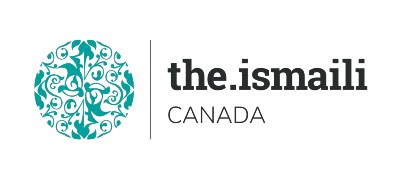 Microsoft Windows 10 AdvancesSunday November 14, 2021	 09:00 AM-02:00 PM Pacific, 10:00 AM-03:00 PM MST, 12:00 Noon-05:00 PM Eastern TimeOn Line Via Zoom (Link will be sent to registered participants)Fee for this one full day information session is $10.00 Participants will acquire advance knowledge on how to effectively use MS Windows 10Course OutlineVideo Recordings link of this Class will be sent to all attendees who join live session only.Advanced Registration with Pre-Payment Requiredhttps://iicanada.org/form/introduction-microsoft-windows-10-advance-0For more information and to register E-mail: epb.crcprairies@iicanada.netPhone or Text: Zull Punjani 403-689-8584 or EPB Prairies Office: Message # (403) 215-6200 Ext. 7039**Please visit https://www.iicanada.org/ for more information**Windows 10 the operating systemenvironment and terminologyBasic Hardware and SoftwareGetting Help in Windows or any other programManaging your “windows”File Explorer (Previously Windows Explorer) and its customizationWindows 10 AppsWordPad, Notepad, and Snipping ToolWindows Mail, Calendar, CortanaPhotos; Movies & TVWindows Media Player; Burning Files to CDInstalling Additional SoftwareTroubleshootingDisabling Unwanted Features in Windows 10Fixing Other Annoyances and Issues in Windows 10;The Settings AppSecurityUser managerUsing OneDrive to Store Files on the Cloud; Changing System Settings in Windows 10Security Features in Windows 10ProductivityImproving Performance in Windows 10Improving Productivity in Windows 10Advanced Security and NetworkingPreventing Unauthorized Access in Windows 10Restricting Access to Data and Apps in Windows 10Networking Features in Windows 10Storage OptionsReclaiming Storage Space in Windows 10Using OneDrive for StorageWorking with Portable Storage in Windows 10Backup and Restore in Windows 10Control Panel and SettingsKeyboard shortcuts to improve efficiency